 Eddyville-Blakesburg-Fremont Junior Senior High Paint the Town Black and Gold!Homecoming 2020Sunday – September 27, 2020 – Friday – October 2, 2020Eddyville-Blakesburg-Fremont Rockets vs. Williamsburg RaidersEvents:Sunday, September 27, 2020		Hall Decorating Contest – 6 pm						Painting on the Hill – ParentsMonday, September 28, 2020		(A Day): “Mathletes vs. Athletes” Dress Up Day 						7th/8th Grade Volleyball vs. Albia – 4:15 pm						Volleyball @ Oskaloosa – 5:30 pmTuesday, September 29, 2020		(B Day): “Decades” Dress Up Day						Homecoming Court Assembly – 12:30 pm						7th/8th grade Football at Keota  – 4:15 pm						XC at Williamsburg – 4:30						Volleyball vs. Davis County (Parent’s Night) – 5:00 pmWednesday, September 30, 2020		(A Day): “Tropical/Hawaiian” Dress Up DayThursday, October 1, 2020			(B Day): “America” Dress Up Day						Homecoming Parade – 6:30 pm 						(Lineup begins at 5:45 at EEAC circle drive)						Homecoming King & Queen Coronation – 7:30 pm (HS Football Field)						Jersey Auction – 7:45 pm (HS Football Field)Friday, October 2, 2020			Black and Gold Dress-Up Day						Early Dismissal – 1pm						Football vs. Williamsburg – 7pm (Recognize 4-year letter winners)**All Juniors and Seniors are invited to attend the Homecoming Court Assembly on Tuesday, September 29.  The assembly will be broadcast and can be watched at home at https://team1sports.com/EBFSchools/ **Not at school on your favorite dress-up day?  Send Mrs. Birchard a selfie (Kristen.birchard@rocketsk12.org) to be entered for Best Dressed Distance Learner each day!**EBF Student Council will be sponsoring a “digital” contest each day.  Make sure to check your email each day for instructions.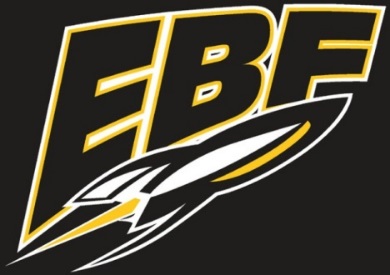 Go Rockets!!Eddyville-Blakesburg-Fremont Junior Senior High Paint the Town Black and Gold!Homecoming CourtKing Candidates					Queen CandidatesThane Alexander					Shelby AkersDevin Jager						Emalee DavisMax McGee						Lis GlosserCaleb Noble						Lily HynickEthan Olivas						Brooke Shafer